МКОУ «Линевская специальная (коррекционная) школа-интернат»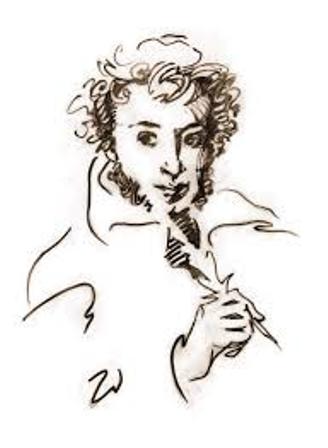                                                                                                          Подготовила                                                                                                         библиотекарь                                                                                                        Симакова В.Е2014г.Цели: 
-развивать память, мышление, речь;
-вспомнить сказки, их героев, авторов;
-дать возможность детям раскрыть свои способности;
-воспитывать любовь к сказкам, нравственность, чувство товарищества.

Оборудование: портрет А. С. Пушкина, рисунки детей к сказкам А. С. Пушкина, черный ящик, яблоко, веревка, игрушка-рыбка, зеркало, корона, петушок, кроссворд, фломастеры.

Ход мероприятия
Ведущий: Ребята, добрый день! Сегодня мы отправимся в чудесную страну, страну сказок А.С.Пушкина. Сказки  А.С.Пушкина знают и любят во многих странах. Чтец:Это Пушкин. Это чудо.Это прелесть без конца.В нашей жизни вечно будутЭтих сказок голоса.Сколько сказок у поэта?Их не много и не мало,Но все Пушкинские – этоНаше вечное начало.В этой игре мы хотим проверить, насколько хорошо вы, ребята, знакомы с персонажами этих сказок. Для проведения игры у нас есть 2 команды и жюри
   Конкурс 1 «Назови сказку правильно»За каждый правильный ответ  команды получают  по 1фишке. Команды отвечают по очереди.- «Сказка о рыбаке и ….» (рыбке)- «Сказка о Золотом …» (петушке)- «Сказка о попе и …» (о работнике его Балде)- «Сказка о мертвой …» (царевне и семи богатырях)- «Сказка о царе …(Салтане, о сыне его славном и могучем богатыре князе Гвидоне Салтановиче и о прекрасной царевне Лебеди)                                      Конкурс 2 «Подскажи словечко»Жил старик со своею старухойУ самого синего …(моря)Родила царица в ночь не то сына, не то дочь;Не мышонка, не лягушку, а неведому ….(зверюшку)И днем и ночью кот ученыйВсе ходит по цепи …(кругом)Белка песенки поет, да орешки все …(грызет)Нужен мне работник: повар, конюх и …(плотник)Ах, ты, мерзкое стекло! Это врешь ты мне …(назло)Вот мудрец перед Дадоном стал и вынул из мешка …(Золотого Петушка)Месяц, месяц мой дружок, позолоченный … (рожок)Конкурс 3  «“Третьяковская галерея” Бабы-Яги» Появляется Баба-Яга: Ребята! К 215-летию А.С.Пушкина я  открыла свою “Третьяковскую галерею” с картинами по сказкам поэта, а которая по какой сказке совсем забыла. Помогите, пожалуйста!
Ведущий: Ребята, поможем  Бабе-Яге исправить её ошибку.
(Показываются иллюстрации сделанные детьми, нужно их прокомментировать).
- “Третьяковку” мы помогли вспомнить Бабе-Яге. Молодцы!
                               Конкурс 3 «Вопросник»
В этом конкурсе каждая команда отвечает на вопросы, за каждый правильный ответ команда зарабатывает 1 балл. Если команда дает неправильный ответ или затрудняется ответить, то право ответа переходит другой команде. Имя  царя  в  «Сказке о золотом петушке»?    (Дадон)Где жил старик со своею старухой?  (в ветхой землянке)Как звали дядьку тридцати трех богатырей? (Черномор) Кто подарил Дадону золотого петушка?  (Мудрец)Какой зверек грыз орешки с золотыми скорлупками?  (белка)Зачем Дадону золотой петушок?     (охранять его границы)От нападок какой птицы царевич спас царевну Лебедь?  (от коршуна)Как звали сына царя Салтана?     (Гвидон)Где сидел петушок, охранявший царство?   (спица)У кого служил Балда?    ( Поп)Чем старик ловил рыбу?(невод)Как звали сына царя Салтана? (Гвидон) Как назывался дом, где жили семь богатырей?  (терем)Где жила белочка? ( В хрустальном доме)О каких чудесах говорится в «Сказке о царе Салтане»? (О чудном острове с городом, о ручной белке, о богатырях, о царевне Лебеди.). Сколько раз старик из «Сказки о рыбаке и рыбке» закидывал невод в море? (Три раза.)      17.  Кто придумал для Балды очень трудное задание – собрать с чертей оброк?   (Попадья)       18. За что была наказана старуха? (За жадность)        19. Старуху золотая рыбка наказала за жадность, а за что она наказала старика-рыбака?  (За трусость и безволие)        20. За какую плату работал Балда у Попа?   (За три щелчка по лбу)Игра «Балда у моря»Условия игры: выбирается Балда, черти, чертится круг  -  «море».     Балда  скакалкой - неводом  «морщит море», а черти подпрыгивают в кругу, чтобы Балда их не поймал своим неводом.Игра – соревнование «Поймай зайца»Балде нужно наловить как можно больше «зайцев» себе в «мешок»- (обруч). Балда, огибая круг за каждый заход берет по одному зайцу. Побеждает команда, которая быстрее справится с заданием.Конкурс 4 «Из какой сказки отрывок?»1.     Три девицы под окном,        Пряли поздно вечерком.                                      «Сказка о царе Салтане…»2.     «Ах, ты мерзкое стекло,         Это врешь ты мне назло».                                       «Сказка о мертвой царевне и о семи богатырях».3.     «Год, другой проходит мирно;          Петушок сидит все смирно».                                        «Сказка о золотом петушке».4.     «На пороге сидит его старуха,          А пред нею разбитое корыто».                                         « Сказка о рыбаке и рыбке»5.     «Жил-был поп, толоконный лоб».                                          «Сказка о попе и его работнике Балде»6.     «Идет направо – песнь заводит,          Налево – сказку говорит».                                           «Поэма «Руслан и Людмила».Конкурс 6 «Угадай-ка!»- Ребята! Вам предстоит достать из « Чудесной шкатулки» любую вещь, и назвать из какой она сказки.
Конкурс 7 «Реши кроссворд»Как хорошо все отвечали. Но вот осталось последнее задание. Сегодня я нашла необычный конверт. И там оказалось вот такое задание. Ребятам команды        надо отгадать кроссворд. А второй команде собрать картинку и назвать сказку. Кроссворд по сказкам А.С. Пушкина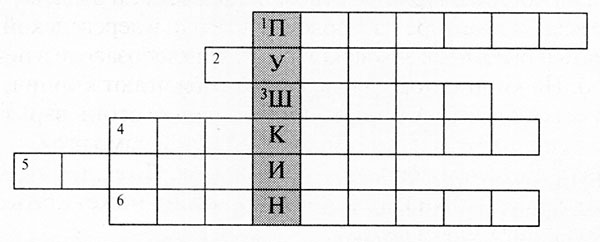 Вопросы кроссворда:1. Чуть опасность где видна, Верный сторож, как во сне, Шевельнется, встрепенется, К той сторонке обернется.Кто этот предсказатель беды?2. Как назывался остров, который лежал на пути в царство славного Салтана?3. В кого превратился царь Гвидон, когда в третий раз полетел на корабле к своему отцу царю Салтану?4. Волшебный предмет, которым владела злая мачеха из «Сказки о мертвой царевне и о семи богатырях».5. Злая, коварная сватья — баба...6. Дядька тридцати трех богатырей.Ответы: 1. Петушок. 2. Буян. 3. Шмель. 4. Зеркальце. 5. Бабариха. 6. Черномор.Ведущий:  Ребята, сегодня мы еще раз окунулись в волшебный мир пушкинских сказок. Понравилось вам наше путешествие? Сказки  Пушкина- драгоценный вклад в историю русской литературы. Мы бесконечно благодарны нашему великому русскому поэту А.С.Пушкину.   Наши современники посвящают ему свои стихотворения. Послушаем стихотворение Середюк  Екатерины «О Пушкине».Чтец: Мне достались по наследству
Книжки мамы. Я читаю,
И за всех переживаю.
Вот о рыбке золотой.
Старику, увы, с женой
Из-за жадности и злобы
Не набить своей утробы.
Золотого петушка
Я читаю не спеша.
Шамаханская царица…
Не хочу с такой жениться.
Царь Гвидон. Обидно, право,
Что словесная отрава
Даже тут внесла раздоры,
Разрослась до долгой ссоры.
Очень нравится Людмила
И Руслан. И сердцу мило
Лукоморье. Наизусть
По строкам знакомым мчусь.
А пока читаю сказки
И беру в ладони краски, и рисую то, что слышу, 
То, чем книга эта дышит.
Пушкин - это красота,
Пушкин - это доброта.
Чтобы лучше было жить,
Надо с Пушкиным дружить.- Читайте Пушкина всегда! Это богатый мир, который щедро делится мудростью! До свидания, удивительная пушкинская страна, мы еще встретимся! Спасибо всем за участие!Слово предоставляется жюри.Список используемой литературы:Пушкин А. С. Сочинения. В 3-х т. – М.: Художественная литература, 1985.  «Сказки А.С.Пушкина»Конспект открытого интегрированного урока чтения в 4 классе «Мой Пушкин» - Грошева Татьяна Павловна, учитель начальных классов. Издательский дом «Первое сентября», фестиваль «Открытый урок». 2008-2009